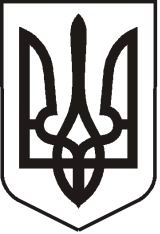  УКРАЇНАЛУГАНСЬКА   ОБЛАСТЬПОПАСНЯНСЬКА  МІСЬКА  РАДАВИКОНАВЧИЙ КОМІТЕТРIШЕННЯ 17 листопада 2020 р.                     м. Попасна	                                      № 101 Керуючись п.5 Положення про Центр надання адміністративних послуг виконавчого комітету Попаснянської міської ради, затвердженого рішенням Попаснянської міської ради від 02.04.2020 № 113/5 «Про створення Центру надання адміністративних послуг та затвердження Положення про Центр надання адміністративних послуг виконавчого комітету Попаснянської міської ради», Законами України «Про адміністративні послуги», «Про дозвільну систему у сфері господарської діяльності», розпорядженням Кабінету Міністрів України від 16.05.2014 № 523, ст. ст. 40, 59, 73 Закону України «Про місцеве самоврядування в Україні», виконавчий комітет Попаснянської міської радиВИРІШИВ:Викласти додаток 1 до рішення виконавчого комітету Попаснянської міської ради від 18.05.2020 № 43 у новій редакції (додається).Контроль за виконанням цього рішення покласти на Центр надання адміністративних послуг Виконавчого комітету Попаснянської міської ради (Коваленко О.М.) та керуючого справами (Кулік Л.А.).Міський голова                                                                  Ю.І. ОнищенкоПро внесення змін до рішення виконавчого комітету від 18.05.2020 № 43 «Про затвердження Переліку адміністративних послуг, які надаються через Центр надання адміністративних послуг виконавчого комітету Попаснянської міської ради»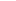 